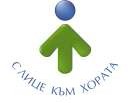 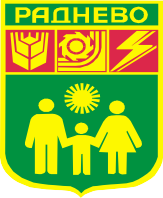 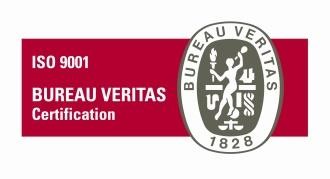                             ОБЩИНА РАДНЕВО, ОБЛАСТ СТАРА ЗАГОРАОБЩИНА РАДНЕВО обявява публичен търг с тайно наддаване, с предмет: Продажба на движими вещи - частна общинска собственост:1.Гранитни павета /употребявани/ с осреднени размери 8 х 10 х 10 см. и очаквана обща маса 38 тона (заедно с пръстта) – начална търгова цена 2 280 /две хиляди двеста и осемдесет/ лв., без ДДС.2.Мраморни павета /употребявани/ с усреднени размери 6 х 6 х 5 см. и очаквана обща маса 22.500 тона – начална търгова цена 6 400 /шест хиляди и четиристотин / лв., без ДДС.Сделката е облагаема по Закона за ДДС.3.Депозит за участие - 10% от началната търгова цена. Същият да се внася по банков път – IBAN с/ка: IBAN: BG13 CECB 9790 33I3 7171 00, BIC код: СECBBGSF при „Централна кооперативна банка“ АД, ФЦ – гр.Стара Загора, офис гр.Раднево. Краен срок за внасяне на депозита - до 10.30 часа на съответната дата за провеждане на търга.4.Търгът да се проведе на 10.05.2022 г. от 10.30 ч., в зала 315 на Общинска администрация, гр.Раднево. Резервна дата – 17.05.2022 г. в същия час и място.5.Тръжната документация ще се получава /за всяка позиция се закупуват отделни тръжни документи/ от Гише №3 в Информационен център при Общинска администрация - гр. Раднево срещу внесени невъзстановими 50.00 лв. /без ДДС/ на Гише №5 /Каса/ в Информационен център при Общинска администрация, гр. Раднево.6.Крайният срок за закупуване на тръжната документация - до 10.30 часа на съответната дата за провеждане на търга.7.Оглед на движимите вещи - по договаряне.8.Утвърждавам тръжна документация, определяща условията за провеждане на търга.9.В деня и часа, определени за провеждане на търга, участниците представят пред комисията по търга пликовете с предложенията за участие и документите, изброени в тръжната документация.Телефон за информация: 0417/81 253С уважение,Д-Р ТЕНЬО ТЕНЕВКмет на Община Раднево